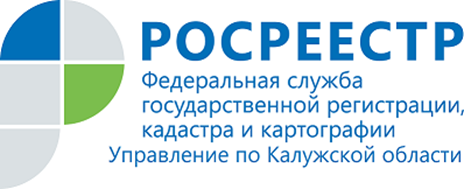 ПРЕСС-РЕЛИЗ10.02.2019Итоги работы апелляционной комиссии при УправленииВ апелляционную комиссию в 2019 году поступило 38 заявлений об обжаловании решений о приостановлении, за аналогичный период в 2018 году – 26 заявлений.Заявления об обжаловании решений о приостановлении поступают в апелляционную комиссию преимущественно на бумажном носителе, из них 22 заявления - посредством почтового оправления, 12 - лично, 8 заявлений представлены в электронном виде, а 1 заявление доставлено курьерской службой.Из поступивших в апелляционную комиссию заявлений об обжаловании решений о приостановлении шестнадцать заявлений не приняты к рассмотрению, восемь из них оставлены без рассмотрения по существу, поскольку не являются предметом рассмотрения апелляционной комиссии.При Управлении в 2019 году состоялось 12 заседаний апелляционной комиссии. Апелляционной комиссией отказано в рассмотрении по 8 заявлениям преимущественно в нарушение требований, согласно которым заявление об обжаловании решения о приостановлении представляется в апелляционную комиссию по месту нахождения органа регистрации прав, принявшего решение о приостановлении в течение тридцати дней с даты принятия такого решения.Восемь заявлений не принято к рассмотрению апелляционной комиссией, поскольку обжалование решений о приостановлении государственной регистрации прав и об отказе в осуществлении государственного кадастрового учета не относится к компетенции Апелляционной комиссии.По 17 заявлениям, рассмотренным на заседании апелляционной комиссии, решения государственных регистраторов о приостановлениях признаны обоснованными. Членами апелляционной комиссии единогласно приняты решения об отклонении заявлений об обжаловании решений о приостановлении.Основными причинами приостановлений, признанными членами апелляционной комиссии обоснованными, послужили следующие нарушения норм Закона № 218-ФЗ*:- форма и (или) содержание документа, представленного для осуществления государственного кадастрового учета и (или) государственной регистрации прав, не соответствует требованиям действующего законодательства Российской Федерации (п.7 ч.1 ст.26);- границы земельного участка, о государственном кадастровом учете которого и (или) государственной регистрации прав на который представлено заявление, пересекают границы другого земельного участка, сведения о котором содержатся в Едином государственном реестре недвижимости (п.20 ч.1 ст.26);- с заявлением государственном кадастровом учете и (или) государственной регистрации прав обратилось ненадлежащее лицо (п.2 ч.1 ст.26);- размер образуемого земельного участка или земельного участка, который в результате преобразования сохраняется в измененных границах, не будет соответствовать установленным в соответствии с федеральным законом требованиям к предельным (минимальным и максимальным) размерам земельных участков (п.28 ч.1 ст.26);- не представлены документы, необходимые для осуществления государственного кадастрового учета и (или) государственной регистрации прав (п.5 ч.1 ст.26);- не представлены (не поступили) документы (сведения, содержащиеся                       в них), запрошенные органом регистрации прав по межведомственным запросам (п.9 ч.1 ст.26);- границы земельного участка пересекают границы населенного пункта, за исключением случая, если выявлена воспроизведенная в Едином государственном реестре недвижимости ошибка в определении местоположения границ такого населенного пункта в документе, на основании которого вносились сведения в Единый государственный реестр недвижимости (п.27 ч.1 ст.26).По четырем заявлениям об обжаловании решений о приостановлении, принятым в декабре 2019 года, заседание Апелляционной комиссии состоялось 16.01.2020.* Федеральный закон от 13.07.2015 № 218-ФЗ «О государственной регистрации недвижимости»Об Управлении Росреестра по Калужской областиУправление Федеральной службы государственной регистрации, кадастра и картографии (Росреестр) 
по Калужской области является территориальным органом федерального органа исполнительной власти, осуществляющим функции по государственной регистрации прав на недвижимое имущество и сделок с ним, землеустройства, государственного мониторинга земель, а также функции по федеральному государственному надзору в области геодезии и картографии, государственному земельному надзору, надзору за деятельностью саморегулируемых организаций, организации работы Комиссии по оспариванию кадастровой стоимости объектов недвижимости. Осуществляет контроль за деятельностью подведомственного учреждения Росреестра - филиала ФГБУ «ФКП Росреестра» по Калужской области по предоставлению государственных услуг Росреестра. Руководитель Управления Росреестра по Калужской области – Ольга Заливацкая.http://rosreestr.ru/ Контакты для СМИ: +7(4842) 56-47-85 (вн.123), 56-47-83